от 22 марта 2023 г. № 112О проведении торгов в форме электронного аукциона на право заключения договора аренды земельного участкаРуководствуясь статьями 39.11, 39.12, 39.13 Земельного кодекса Российской Федерации, статьями 447, 448 Гражданского кодекса Российской Федерации, Федеральным законом от 24.07.2002 г. № 101-ФЗ «Об обороте земель сельскохозяйственного назначения», законом Республики Марий Эл  от 04.12.2003 № 48-З «О регулировании отношений в сфере оборота земель сельскохозяйственного назначения в Республике Марий Эл», отчетом               № 03-17-4 об оценке рыночной стоимости права аренды земельного участка от 13.03.2023 г., администрация Оршанского муниципального района Республики Марий Эл п о с т а н о в л я е т:1. Провести торги в форме электронного аукциона (открытого по форме подачи предложений о цене) на право заключения договора аренды земельного участка и установить следующие условия  аукциона:Лот № 1:Местоположение: Российская Федерация, Республика Марий Эл, Оршанский муниципальный район. Кадастровый номер – 12:06:0301003:423.Общая площадь – 1135 кв.м.Категория земель – земли сельскохозяйственного назначения.Вид разрешенного использования – объекты инженерно-технического обеспечения.Сведения о правах: право государственной собственности на земельный участок не разграничено.Границы земельного участка установлены в результате проведения кадастровых работ в отношении данного земельного участка.Существующие ограничения (обременения) права - не зарегистрированы.Информация об ограничениях использования земельного участка, в том числе, если земельный участок полностью или частично расположен в границах зон с особыми условиями использования территорий:- земельный участок полностью расположен в границах зоны с реестровым номером 12:06-6.239 от 02.09.2014, вид/наименование: придорожные полосы автомобильной дороги общего пользования федерального значения Р-176 «Вятка» Чебоксары- Йошкар-Ола – Киров – Сыктывкар, км 94+600-км 135+087, на участках км 110+752- км 110+930, км 113+524- км 135+087, расположенных в границах Оршанского муниципального района Республики Марий Эл, тип: придорожная полоса;- земельный участок полностью расположен в границах зоны с реестровым номером 12:00-6.481 от 24.03.2022, вид/наименование: пятая подзона приаэродромной территории аэродрома Йошкар-Ола, тип: охранная зона транспорта;- земельный участок полностью расположен в границах зоны с реестровым номером 12:00-6.478 от 24.03.2022, вид/наименование: приаэродромная территория аэродрома Йошкар-Ола, тип: охранная зона транспорта;- земельный участок полностью расположен в границах зоны с реестровым номером 12:00-6.479 от 24.03.2022, вид/наименование: третья подзона приаэродромной территории аэродрома Йошкар-Ола, тип: охранная зона транспорта.Срок аренды – 30 (тридцать) месяцев с даты заключения договора аренды земельного участка.Начальная стоимость размера ежегодной арендной платы за земельный участок – 10300 (десять тысяч триста)  рублей 00 копеек.Начальная цена предмета аукциона определена на основании отчета №  03-17-4 об оценке рыночной стоимости права аренды земельного участка от 13.03.2023 г., составленного независимым оценщиком.Шаг аукциона (3 % от начальной стоимости размера ежегодной арендной платы) – 309 (триста девять) рублей 00 копеек.Сумма задатка  (20 % от начальной стоимости размера ежегодной арендной платы)  – 2060 (две тысячи шестьдесят)  рублей 00 копеек.2. Опубликовать информационное извещение о проведении торгов в форме электронного аукциона в районной газете «Вперед», разместить на официальном сайте http://www.torgi.gov.ru, на универсальной торговой платформе АО «Сбербанк-АСТ» в торговой секции «Приватизация, аренда и продажа прав» http://utp.sberbank-ast.ru, на странице администрации Оршанского муниципального района в информационно – телекоммуникационной сети «Интернет» официального интернет-портала Республики Марий Эл mari-el.gov.ru/orshanka.3. Контроль за исполнением настоящего постановления возложить на заместителя главы администрации Оршанского муниципального района Республики Марий Эл Стрельникову С.И.4. Настоящее постановление вступает в силу со дня его подписания.Глава администрации       Оршанского муниципального района                                                                     А.Плотников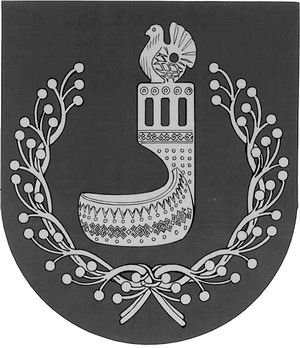 МАРИЙ ЭЛ РЕСПУБЛИКЫНОРШАНКЕ МУНИЦИПАЛЬНЫЙ РАЙОНЫН АДМИНИСТРАЦИЙЖЕПУНЧАЛАДМИНИСТРАЦИЯОРШАНСКОГО МУНИЦИПАЛЬНОГО РАЙОНАРЕСПУБЛИКИ МАРИЙ ЭЛПОСТАНОВЛЕНИЕ